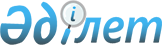 Сайлау учаскелерін құру туралыҚарағанды облысы Ұлытау ауданы әкімінің 2015 жылғы 6 қарашадағы № 04 шешімі. Қарағанды облысының Әділет департаментінде 2015 жылғы 17 қарашада № 3501 болып тіркелді.
      Қазақстан Республикасының 1995 жылғы 28 қыркүйектегі "Қазақстан Республикасындағы сайлау туралы" Конституциялық заңына, Қазақстан Республикасының 2001 жылғы 23 қаңтардағы "Қазақстан Республикасындағы жергілікті мемлекеттік басқару және өзін - өзі басқару туралы" Заңына сәйкес, Ұлытау ауданының әкімі ШЕШТІ:
      1. Ұлытау ауданында сайлау учаскелерi осы шешімнің қосымшасына сәйкес құрылсын.
      2. Осы шешімнің орындалуын бақылау Ұлытау ауданы әкімі аппаратының басшысы Жайлаубаев Наурызбек Онгонисовичке жүктелсін.
      3. Осы шешім алғашқы ресми жарияланған күннен бастап қолданысқа енгізіледі.  Ұлытау ауданындағы сайлау учаскелері
      Ескерту. Қосымша жаңа редакцияда - Қарағанды облысы Ұлытау ауданының әкімінің 29.12.2018 № 3 (алғаш ресми жарияланған күннен бастап қолданысқа енгізіледі) шешімімен. № 698 Алғабас сайлау учаскесі
      Орналасқан жері: "Алғабас ауылдық клубы" коммуналдық мемлекеттік кәсіпорны, Ұлытау ауданы, Алғабас ауылы, Берденов көшесі 11.
      Шекарасы: Берденов көшесі 1/1, 3, 4, 5, 5/1, 6, 6/1, 6/2, 7, 7/1, 8, 8/2, 9, 9/1, 10, 11, 11/1, 13/1, 13/2, 14, 14/1, 14/2, 15, 16, 16/1, 17, 19/1, 20, 21, 23; Мектеп көшесі 1, 1/1, 1/2, 2/1, 3/1, 3/2, 4, 5, 5/1 6/2, 7, 7/1, 8/1, 8/2, 9, 9/1,9/2, 10, 10/1, 10/2, 13, 13/2, 15/2, 16, 16/1, 16,2, 17, 20, 21, 22, 23, 23/1; Огородная көшесі 1, 2, 3, 4, 5, 6, 7, 8, 8/2, 9, 10, 11, 12, 13, 14/1, 14/2, 15, 16, 17, 17/2, 19, 19/1, 20, 20/1, 21, 23, 25, 28; Орталық көшесі 1, 1/1, 1/2, 2, 2/1, 2/2, 3/1, 3/2, 4, 4/1, 4/2, 5, 5/1, 6, 6/1, 6/2, 7, 7/1, 8, 8/1, 8/2, 10/1, 10/2, 11, 11/1, 11/2, 12, 13/1, 13/2, 14, 14/1, 14/2, 15/1, 16, 16/1, 16/2, 17/1, 17/2, 18, 19, 19/1, 20, 21, 21/1, 22/2, 23/1, 23/2, 24/1, 24/2, 27/1, 28/1, 29, 29/1, 32/1, 36, 36/1, 37/1, 39/1; Абушахман қыстағы; Бөкей қыстағы; Баскөз қыстағы; Батырша қыстағы; Мөшке қыстағы; Сарыбұлақ қыстағы; Шұбаркөл қыстағы; Шаған қыстағы, Күйгеншілік қыстағы. № 699 Ақтас сайлау учаскесі
      Орналасқан жері: "Ақтас кентінің клубы" коммуналдық мемлекеттік кәсіпорны, Ұлытау ауданы, Ақтас кенті, Амангелді көшесі 5.
      Шекарасы: Амангелді көшесі 1, 2, 3, 4, 5, 6, 7, 8, 9; Бейбітшілік көшесі 1, 2, 3, 8, 10, 10/2, 16/1, 20, 22; Жағалау көшесі 1, 2, 3, 4, 7/2, 8, 9, 50, 60, 70; Кәсіподақ көшесі 1/1, 1/2, 2, 3, 16, 17, 17/2, 31/1, 32; Космонавтар көшесі 1, 2, 3/1, 5, 5/1, 8/1; Мектеп көшесі 1, 2, 3, 4, 8. № 700 Қыпшақбай сайлау учаскесі
      Орналасқан жері: "№5 Пионер негізгі мектебі" коммуналдық мемлекеттік мекемесі, Ұлытау ауданы, Ақтас кенті, Пионер елді мекені.
      Шекарасы: Пионер көшесі – 2/1, 2/2, 3, 4/1, 6/2, 7/2, 8/2, 9, 10/1, 11/1, 15, 16/2, 17, 18, 18/1, 22, 23, 23/2, 48,79. № 701 Сарлық сайлау учаскесі
      Орналасқан жері: "Амангелді ауылдық клубы" коммуналдық мемлекеттік кәсіпорны, Ұлытау ауданы, Сарлық ауылы, Амангелді көшесі 1.
      Шекарасы: Кұттыбаев көшесі 1, 2, 2/1, 2/2, 3/1, 4, 5/1, 5/2, 6, 6/1, 6/2, 7/1, 8; Қаратаев көшесі 1, 2, 2/1, 3, 3/1, 3/2, 4, 5, 5/1, 5/2, 8; Амангелді көшесі 1/2, 1А/1, 3/1, 5, 5/1, 6/1, 7, 7/1, 8, 9, 9/1, 9/2, 10/1, 10/2, 12, 12/1, 13/1, 13/2, 14, 16/1, 16/2, 18, 18/1; Асатов көшесі 2/2, 3, 4/1, 4/2, 5/1, 6, 6/1; Бұлқышев көшесі 5, 6/1, 7/2; Бекмағанбетов көшесі 1, 2, 3, 3/1, 4, 5, 5/1, 6, 7, 8, 9, 11; Ермағанбетов көшесі 1/1, 1/2, 2, 3, 3/1, 3/2, 4, 4/1, 5, 6, 9/1; Жұманов көшесі 2/1, 2/2, 4, 5, 5/1, 6/1, 6/2, 6/7, 7/1, 8, 8/1, 8/2; Қаратал қыстағы; Әділбай қыстағы; Ақпанбет қыстағы;, Қозыбек қыстағы; Қосқонған қыстағы; Ақшал қыстағы; Дара қыстағы; Досжан қыстағы; Кененбай қыстағы; Түкпір қыстағы; Усабай қыстағы, Мұңайтпас қыстағы, Үмбет қыстағы. № 702 Қорғантас сайлау учаскесі
      Орналасқан жері: Бригада үйі, Ұлытау ауданы, Сарлық ауылы, Қорғантас елді мекені.
      Шекарасы: Әмір қыстағы; Қорғантас қыстағы, Қызылшын қыстағы; Аққошқар қыстағы; Айбас қыстағы; Балға қыстағы; Боздақ қыстағы; Екіаша қыстағы; Итауыз қыстағы; Мән қыстағы; Мыңбай қыстағы; Нәдірбай қыстағы; Обалы қыстағы; Самбет қыстағы; Сартөс қыстағы; Тоқсейт қыстағы; Шәлтік қыстағы; Шаухар қыстағы. № 703 Борсеңгір сайлау учаскесі
      Орналасқан жері: "Борсеңгір ауылдық клубы" коммуналдық мемлекеттік кәсіпорны, Ұлытау ауданы, Борсеңгір ауылы, Казақстан көшесі 7.
      Шекарасы: Қазыбек би көшесі 1/1, 1/2, 2/1, 2/2, 3/1, 3/2, 4/1, 6/1, 6/2, 7/1, 8/2, 9/1, 11/1, 12/1, 12/2, 13/1, 14/1, 14/2; Қазақстан көшесі 1/1, 2/1, 2/2, 3, 3/1, 4/1, 4/2, 5/1, 6/1, 8/1, 14; Ардагерлер көшесі 1/1, 1/2, 2/1, 3/1, 3/2, 4/1, 4/2, 5/1, 5/2, 6/1, 6/2, 8/1, 8/2, 9/1, 10/1, 11, 11/1, 11/2, 12/1, 13/1, 14/1, 14/2, 15/1, 15/2, 16/1, 16/2, 17/1; Бейбітшілік көшесі 1/1, 2/1, 2/2, 3/1, 7/1, 8/1, 8/2, 9/1, 10/1, 12/1, 12/2; Желтоқсан көшесі 1/1, 1/2, 2/1, 2/2, 3/1, 3/2, 4/2, 5, 5/1, 5/2, 6/1, 6/2, 7/1, 7/2, 8, 8/1; Сарыарқа көшесі 2, 3, 4/1, 4/2, 5/1, 7/1, 8/1, 9/2, 10/1, 10/2, 11, 11/2, 12/1, 12/2, 13, 13/1, 14/1, 14/2, 15/1, 15/2. № 704 Сымтас сайлау учаскесі
      Орналасқан жері: Сымтас бөлімше офисі, Ұлытау ауданы, Борсеңгір ауылы, Сымтас елді мекені.
      Шекарасы: Наурыз көшесі 2, 2/1, 3/1, 5/1, 7/1, 9/1, 9/2, 13/2, 14/1, 15/1, 15/2; Қарасу қыстағы; Қызыл үй қыстағы; Біройнақ қыстағы; Дәрібай қыстағы; Жанабаз қыстағы; Күйгенбаз қыстағы; Салденбек қыстағы; Сарықамыс қыстағы; Скважина қыстағы; Сымтас қыстағы; Тобылғылы қыстағы; Шұбарқұдұқ қыстағы. № 705 Егінді сайлау учаскесі
      Орналасқан жері: "Егінді ауылдық клубы" коммуналдық мемлекеттік кәсіпорны, Ұлытау ауданы, Егінді ауылы, Ерден көшесі 2.
      Шекарасы: Қазақбаев көшесі 1/1, 1/2, 1/3, 1/4, 2/6, 3/1, 4/1, 5/1, 5/18, 7/1, 7/22, 8/2, 9/1, 9/2, 10/32, 11/1, 11/2, 11/3, 12/5, 13/1, 13/2, 14/1, 14/2, 14/5, 14/10, 15/13, 16/1, 16/2, 16/17, 16/18, 17/3, 17/19, 26/1, 26/2; Достық көшесі 1, 1/1, 2/1, 2/2, 3/1, 3/4, 5/1, 5/2, 6/1, 6/2, 7/1, 7/2, 8/1, 9/1, 10/1, 12/1, 12/2, 14/1, 14/2; Ерден көшесі 1/1, 1/2, 3/1, 3/2, 5/1, 6/1, 6/2, 7/1, 7/2, 8/1, 8/2, 9/1, 9/2, 10, 10/1, 12/1, 12/2, 13/1, 14/1, 14/2, 18/1, 18/2, 20/1, 20/2, 30/1, 30/2, 30/4, 32/1, 34/1, 34/2 36; Сарыарқа көшесі 2/1, 2/2, 2/7, 3/1, 4/1, 4/2, 5/1, 6/1, 6/2, 7/11, 7/13, 8, 8/1, 8/15, 9/1, 10/1, 10/19, 10/21, 11/1, 11/2, 12/25, 13/1, 14/9, 15/1, 17/19; Әуез қыстағы; Ізбасар қыстағы; Ақсай қыстағы; Айнабай қыстағы; Бұзау қыстағы; Бақша қыстағы; Жаңабай қыстағы; Көпжасар қыстағы; Мақанбай қыстағы. № 706 Байқоңыр сайлау учаскесі
      Орналасқан жері: "Байқоңыр ауылдық клубы" коммуналдық мемлекеттік кәсіпорны, Ұлытау ауданы, Байқоңыр ауылы, Рысқұлов көшесі 9.
      Шекарасы: Абай көшесі 6/2, 7/1, 8/1, 8/2, 9/1, 9/2, 10/1, 11/1; Амангелді көшесі 2, 2/1, 2/2, 3/1, 3/2, 4, 4/1, 4/2; Болманов көшесі 4/2; Гагарин көшесі 2/2, 3/2, 5/1, 5/2, 6/1, 6/2, 8/1, 8/2, 9/1, 10/1, 10/2, 11/1, 12/1, 13/2, 14/2, 15/1, 15/2, 16/1, 16/2, 17/1, 17/2, 18, 18/1, 18/2, 19/1, 19/2, 20/1, 20/2, 21/1, 23, 23/1, 23/2, 24/2, 25/2, 26/2, 27/1, 27/2; Деев көшесі 1/1, 2/2, 4/1, 4/2, 6/1; Жанкелді көшесі 2/1, 2/2, 5/1, 5/2; Рысқұлов көшесі 1,1/2, 3/1, 3/2, 4/1, 4/2, 6/1, 6/2, 8/1, 8/2, 9; Саусақов көшесі 3/1, 3/2, 4/1, 4/2, 17/2; Сейфуллин көшесі 2/1, 2/2, 9/2, 12/1, 13/2, 14/1, 14/2; Қалыбай қыстағы; Қоңырат қыстағы; Әбіл қыстағы; Ақши қыстағы; Аяпберген қыстағы; Ақжар қыстағы; Байғұла қыстағы; Демеубай қыстағы; Лақпай қыстағы; Мешіт қыстағы; Миябай қыстағы; Мырзагүл қыстағы; Сарысай қыстағы; Талдықұдық қыстағы; Тасыбай қыстағы; Тоқсанбай қыстағы. № 707 Қызыл үй сайлау учаскесі
      Орналасқан жері: Қызыл үй бөлімшесі, Ұлытау ауданы, Байқоңыр ауылы, Қызыл үй елді мекені.
      Шекарасы: Ботантай қыстағы; Қоға қыстағы; Кызыл үй қыстағы; Қызылтам қыстағы; Әубәкір қыстағы; Үшқара су қыстағы; Ақшолақ қыстағы; Алакөл қыстағы; Бөрі қыстағы; Амангелді қыстағы; Бүкір қыстағы; Досан қыстағы; Тоқболат қыстағы; Көкелен қыстағы; Еңсебай қыстағы; Жамантабан қыстағы; Күйгенбидайық қыстағы; Мейірман қыстағы; Мешіт қыстағы; Ораз қыстағы; Сарыайғыр қыстағы. № 708 Жезді сайлау учаскесі
      Орналасқан жері: "Жезді кентінің мәдени сауықтыру орталығы" коммуналдық мемлекеттік қазыналық кәсіпорыны, Ұлытау ауданы, Жезді кенті, Кұттымбетов көшесі 19.
      Шекарасы: Құттыбаев көшесі 1, 1/1, 1/А, 2/1, 2/2, 7/1, 8, 9,10, 10/1, 12, 13, 15, 16, 16/1, 17, 18/1, 20, 20/1, 21, 23/4, 24, 25, 25/1, 25/2, 26, 26/1, 27, 27/1, 28, 28/3, 29, 33, 33/2, 33/3, 34, 36, 36/1, 38, 39, 40, 41, 41/1, 42/1, 42/2, 42/3, 42/4, 44, 47/3, 51, 52, 53, 54/1, 54/2, 54/3, 55/2, 56, 56/1, 57, 60; Құттымбетов көшесі 1, 1/1, 2/1, 3, 4, 6, 8/1, 8/а, 8/1а, 11/2, 11/3, 12, 12/1, 12/2, 14, 14/1, 15, 21, 23/1, 23/3, 23/4, 25, 25/1, 25/2, 25/3, 25/4, 26/3, 27/1, 27/2, 27/4, 28/1, 28/2, 28/3, 28/4, 30/1, 30/2, 31/1, 31/4, 32/1, 32/2, 32/3, 32/4, 33/1, 33/2, 33/3, 33/4, 33/6, 33/7, 33/8, 34/1, 34/2, 34/3, 35/1, 35/2, 35/3, 35/5, 36, 36/1, 36/3, 36/4, 38/2, 42, 42/2, 43/1, 43/2, 44/1, 45/2, 47/1, 47/2, 49/1; Ақмолда батыр көшесі 1/1, 3, 3/1, 4/2, 6, 8, 8/1, 16, 18, 20, 22, 22/1, 23, 23/1, 24, 26/1, 27, 28, 30/1, 30/3, 38, 38/1, 39, 39/1, 39/2, 40, 40/1, 42, 45, 45/1, 51, 52, 53, 55, 58/1, 58/2, 59, 59/2, 62/2, 81, 55, 58/1, 58/2, 63, 63/1; Бұлқышев көшесі 3/1, 3/3, 3/4, 3/5, 3/7, 3/8, 5/1, 5/2, 5/3, 5/4, 5/5, 5/6, 5/7, 5/8, 7/3, 7/5, 7/7, 7/8, 8/1, 8/2, 9/1, 9/2, 9/3, 9/5, 9/6, 9/7, 11/3, 11/6, 11/7, 12/2, 12/7, 12/8, 13/1, 13/2, 13/3, 14/2, 14/3, 14/5, 14/6, 14/78, 15/5, 15/10, 15/22, 20, 20/1, 21, 22, 22/1, 23, 24, 25, 26/1, 26/2, 27, 27/1, 28/1, 29/2, 31, 31/1, 32/1, 34, 37, 38/1, 41/1, 41/2, 42/1, 42/2; Иманжанов көшесі 2/1, 2/2, 3/1, 3/2, 5/1, 5/2, 7/2, 7/3, 7/4, 9, 9/1, 9/2, 9/4, 11/1, 11/2, 11/3, 11/4, 13/1, 13/3, 14, 16, 17/6, 18, 19/1, 19/2, 21/3, 21/5, 21/7, 21/8, 21/30, 23/3, 23/8, 24, 25/1, 25/2, 25/3, 26/1, 26/2, 27/1, 27/2, 28/1, 29/1, 29/2, 30/1, 30/2, 32/1, 32/2, 34/1, 34/2, 36/1, 36/2, 38/1, 42/1; Кеншілер көшесі 1/1, 3, 3/1, 4/1, 4/2, 6/1, 6/2, 7/1, 10/18, 12, 14/3, 14/4, 15/1, 15/3, 16/4; Тоқтыбаев көшесі 1/2, 2, 3, 5, 5/1, 6, 7, 8, 8/1, 9, 11/1, 11/2, 12/1, 13/1, 13/2, 14/2, 15/2, 16/1, 16/2, 18/1, 18/2, 21, 21/1, 21/2; Байытушылар көшесі 4, 5, 5/2, 5/3, 5/6, 6, 6/1, 6/4, 8/1. № 709 Өрнек сайлау учаскесі
      Орналасқан жері: "Жезді кентінің №6 орта мектебі" коммуналдық мемлекеттік мекемесі, Ұлытау ауданы, Жезді кенті, Сатпаев көшесі 9.
      Шекарасы: Қожабай көшесі 1, 1/15, 2, 3, 3/1, 3/2, 5, 6, 7, 8, 9/1, 10, 11,11/1, 12, 13, 13/1, 14,15, 16, 17, 18, 18/1, 20, 21; Есентоғай көшесі 1/2, 2, 2/1, 3, 3/1, 4, 4/1, 4/2, 5, 5/1, 7, 8, 8/2, 9, 9/1, 9/2, 12, 12/1, 14, 14/2, 15, 15/1, 16, 17, 17/2, 19, 20, 20/2, 21, 22, 22/2, 23; Живов көшесі 1, 1/1, 2/1, 3/1, 3/2, 4/1, 4/2, 5/1, 5/2, 6,1, 6/2, 7, 7/2, 8/1, 8/2, 10/1, 10/2, 12/1, 12/2, 14/1, 14/3, 15, 18/2, 19, 19/1, 19/2, 21/1, 21/2, 22/1, 22/2, 24/1, 24/2, 25, 26, 29, 29/1, 30, 30/1, 31, 31/1, 32, 32/2, 33/1, 33/2, 36/1, 36/2, 37, 37/1,38/1, 38/2, 40/2, 41, 42/2, 43/1, 43/2, 44, 44/1, 44/2, 45/1, 45/2, 46/1, 46/2, 47, 47/1, 48, 49/1; Көкбұлақ көшесі 1, 3, 7, 7/1, 8, 9, 10, 13, 14, 16, 20, 20/1, 21, 24, 24/1, 25, 28, 30, 31, 31/1, 32, 34, 36, 38, 38/1, 39, 39/1, 41, 41/1, 42, 43, 45, 45/1, 46, 47, 48, 48/1, 49, 50, 51, 54, 55, 56, 56/1, 58/2, 58/3, 59/8, 60/1, 62, 65, 67/1, 67/2, 68, 69, 70, 71, 71/1, 73, 74, 76, 78, 79, 85, 86, 86/1, 87, 88, 89, 90/1, 91, 92, 92/1, 93, 93/1, 95, 95/1, 95/2, 96, 96/1, 97, 98, 99, 100, 100/1, 101,104, 105,105/1, 107, 108, 108/1, 109, 109/1, 110, 110/1, 112, 112/1, 112/2, 112/6, 113, 114, 115, 115/1, 115/2, 116, 116/2, 117, 118, 118/1, 119, 121, 122, 123, 124/1, 127, 129, 129/1, 131, 133, 134,134/1, 134/2, 155, 156, 156/1, 161, 162/1, 162/2, 163/2; Сатпаев көшесі 1,1/13, 1/63, 3, 4/6, 4/10, 4/30, 5, 5/1, 6/8, 6/26, 6/27, 7, 7/9, 7/19, 8, 8/6, 8/7, 11, 11/1, 11/8, 11/9, 11/10, 11/11, 11/12, 11/15, 15/14, 17/19, 17/23, 18, 18/8, 18/10,18/16, 18/20, 19/7, 21, 21/1, 21/5, 22/30, 22/31, 23/22, 25/25, 26/1, 26/8, 28,29, 30, 30/7, 30/21, 31/17, 31/19, 31/24, 32, 32/12, 32/22; Сансызбаев көшесі 1, 1/2, 2, 2/1, 3/6, 3/8, 3/17, 3/35, 3/44, 4, 5, 5/1, 7, 8, 9, 9/2, 10, 12, 14, 15, 15/1, 16/1, 17, 17/2, 22, 23, 25, 25/2, 27, 28. № 710 Абай сайлау учаскесі
      Орналасқан жері: "Жезді кенті мектеп интернаты" коммуналдық мемлекеттік мекемесі, Ұлытау ауданы, Жезді кенті, Құттыбаев көшесі 4.
      Шекарасы: Абай көшесі 5/2, 6/1, 9/1, 11, 12, 12/1, 13/1, 13/2, 14/1, 14/2, 14/3, 15, 17/1, 18/2, 20, 23/3, 24/1, 24/3, 24/4, 26/1, 26/2, 28/1, 28/2, 30/1, 31/1, 31/2, 32/2, 33/1, 33/2, 34, 35/1, 36/1, 36/2, 39/1, 41/1, 41/2, 42/2, 43/1, 43/2, 44/1, 44/2, 45/1, 46/1, 46/2, 53/2; Онжағалау көшесі 1, 21, 30/2, 48, 58, 58/1, 60, 60/1, 62, 62/1, 64, 64/2, 66, 74/1, 76, 78, 80/1, 85, 90, 94, 96, 98, 99, 102, 103, 105/2, 106, 108, 110, 112, 113, 113/1, 115/1, 117, 122, 123, 123/3, 124, 124/1, 124/3, 124/4, 125, 126/2, 126/3, 128/1, 128/4, 130/1, 130/3, 137, 137/1, 143,145, 151/1, 153, 153/1; Құрылыс көшесі 110- 6, 6/1, 15, 100; Мосты көшесі 1/1, 2, 2/1, 5, 5/1, 9, 12, 14, 15, 18, 20, 21; Өрнек елді мекені. № 711 Қаракеңгір сайлау учаскесі
      Орналасқан жері: "Қаркеңгір ауылдық клубы" коммуналдық мемлекеттік кәсіпорны, Ұлытау ауданы, Бозтұмсық ауылы, Орталық көшесі 81.
      Шекарасы: Жағалау көшесі 1, 2/1, 3/1, 5/1, 6/1, 7/1, 8/1, 9/1, 10/1, 10/2, 11, 11/1, 12, 13, 15, 17, 17/1, 17/2, 18, 19, 20/1, 21, 33/1; Совет көшесі 1/1, 3/1, 4, 6/1, 7, 8/1, 9/1, 10, 10/1, 11, 12/1, 15/1, 16, 17/1, 18/1, 19, 20, 21, 21/1, 22/1, 23, 23/1, 24, 24/1, 24/2; Колхоз көшесі 2, 5, 5/1, 7, 7/1, 8, 10, 10/1, 11/1, 12, 16/1, 17/1, 20, 20/1, 21, 21/1, 21/ 2, 22/1, 24/1, 25/1; Орталық көшесі 1, 2/1, 3, 3/1,3/2, 3/3, 4/1, 5, 5/2, 6/1, 7, 7/1, 8/1, 8/2, 10, 10/2, 11, 11/1, 12/1, 13, 13/1, 13/2, 15/1, 15/2, 16/1, 16/2, 17/1, 18/1, 18/2, 19, 19/1, 19/2, 20/1, 20/2, 21, 21/1, 21/2, 22/1, 23, 23/1, 23/2, 24/2, 25, 25/1, 25/2, 26/1, 26/2, 27/1, 27/2, 30/1, 31/2, 32, 32/1, 32/2, 33/1, 33/2, 34/2, 35/1, 35/2, 36, 36/1, 36/2, 37/2, 38, 38/1, 38/2, 39/1, 39/2, 40/1, 41, 43/1, 44, 44/1, 45/1, 46/1, 47, 47/1, 49/1, 50, 50/1, 50/2, 52, 52/1, 53/1, 55/1, 56, 56/1, 57/1, 62/2, 63, 63/1, 64/1, 65/1, 66/1, 67/1, 68, 68/1, 69/1, 69/2, 70/1, 70/2, 71, 71/1, 72, 72/1, 73/1, 74/1. № 712 Көкбұлақ сайлау учаскесі
      Орналасқан жері: Ескі кітапхана ғимараты, Ұлытау ауданы, Бозтұмсық ауылы, Көкбұлақ елді мекені.
      Шекарасы: Қызыл үй қыстағы; Бөрлі қыстағы; Құласу қыстағы; Ши қыстағы; Қызылшың қыстағы; Қотыр қыстағы – 1; Қотыр қыстағы – 2; Бірманхамит қыстағы; Амантөбе қыстағы; Алтыбай қыстағы; Көкбұлақ қыстағы, Айғожа қыстағы; Бозбайтал қыстағы; Нарынбай қыстағы; Сиректас қыстағы; Қазыбек қыстағы; Дабыл қыстағы; Дүзен қыстағы; Кұмдыадыр қыстағы; Төлебай қыстағы; Көк үй қыстағы; Тасқора қыстағы; Қызылтүрме қыстағы; Махат қыстағы; Түйебай қыстағы; Кәрікөң қыстағы. № 713 Қарсақбай сайлау учаскесі
      Орналасқан жері: "Қарсақбай кентінің мәдениет үйі" коммуналдық мемлекеттік кәсіпорны, Ұлытау ауданы, Карсақбай кенті, Болман ақын көшесі 74.
      Шекарасы: Сатпаев көшесі 2/1, 2/2, 3/1, 4/3, 11/1, 15/1, 19, 19/1, 20/1, 20/3, 21/1, 21/2, 21/3, 22/1, 23/3, 24/1, 24/2, 24/3, 25/1, 28/1, 28/2, 29/1, 30/2, 30/3, 31/1, 31/2, 32/1, 32/2, 33/2, 34/2, 35, 35/1, 36, 36/1, 37/1, 38/1, 38/2, 39/1, 40, 40/1, 42, 43/1, 44/1, 44/2, 45/1, 47/1, 48, 48/1, 49/1, 49/2, 49/3, 52/1, 52/2, 53/1, 53/2, 55/1, 55/2, 55/3, 55/4, 56/1, 56/2, 56/3, 57/2, 57/3, 58/1, 58/2, 58/3, 59/1, 59/2, 59/3, 60/1, 60/2, 60/3, 61,61/2, 62/1, 63/1, 64/1, 64/2, 65/1, 66/1, 66/2, 67/1, 67/2, 69/1, 69/2, 70/1, 73/2, 73/4, 73/6, 75; Деев көшесі 1/1, 1/5, 3/1, 3/2, 4/1, 4/2, 5/1, 6/1, 6/2, 7/1, 7/3, 8/1, 8/2, 9/1, 9/2, 9/3, 10/1, 10/2, 10/3,11/3, 12, 12/1, 12/2, 12/3, 13/2, 15/1, 15/2, 16/1, 17/1, 17/2, 17/3, 18/1, 19/2, 20, 20/1, 20/2, 21/1, 22/2, 23/1, 23/2, 24/1, 24/2, 25/1, 26/1, 26/2, 27, 27/1, 27/2, 28/1, 28/2, 29/1 29/2, 30/1, 30/2, 31/1, 31/2, 32/1, 34/1, 34/2, 35/1, 35/2, 36/1, 36/2, 37/1, 37/2, 38/1, 38/2, 39/1, 39/2, 40/1, 40/2, 41/1, 41/2, 42/1, 42/2, 43/1, 43/2, 44/1, 44/2, 45/1, 45/2, 46/1, 46/2, 47/1, 47/2, 48/1, 48/2, 49/1, 53; Жосалы көшесі 1/1, 5/1, 7/1, 9, 9/1, 13, 13/1, 18/1, 19/1, 20, 20/1, 22/1, 25/1, 25/2, 26/1, 27/1, 29/1, 31/1, 32/1, 33, 33/1, 33/2, 36/1, 81/1; Маткенов көшесі 3/1, 3/2, 3/3, 3/4, 3/5, 3/6, 3/7, 3/8, 3/9, 5/1, 5/2, 6/1, 6/2, 8/1, 8/2, 9/1, 9/2, 10/1, 10/2, 11/1, 11/2, 12, 12/1, 12/2, 13/1, 13/2, 14/1, 14/2, 15/1, 15/2, 16/1, 16/2, 17/1, 17/2, 18/1, 18/2, 19/1, 19/2, 20/1, 21/1, 22/1, 22/2, 25/1, 25/2, 26/1, 26/2, 27/1, 29/1, 29/2 , 30/1, 33/1, 35/1, 39/1, 40/1, 41/1, 41/2, 42/1, 42/2, 43/1, 43/2, 44/1, 44/2, 45/1, 47/1; Майтөбе қыстағы, Бет қыстағы. № 714 Балбырауын сайлау учаскесі
      Орналасқан жері: "Қарсақбай агротехникалық колледжі" коммуналдық мемлекеттік мекемесі, Ұлытау ауданы, Қарсақбай кенті, Сатпаев көшесі 9.
      Шекарасы: Болман акын көшесі 2/1, 5/1, 6/2, 8/1, 9/1, 11/1, 12, 12/1, 12/3, 12/4, 12/5, 13/1, 16/1, 16/2, 18/1, 20/1, 20/2, 20/3, 21/1, 24/1, 27/1, 28/2, 30, 30/1, 30/3, 35/1, 35/2, 36/1, 37/1, 38, 38/1, 38/2, 39, 39/1, 39/2, 40/3, 43/1, 44/2, 44/3, 45/2, 48/1, 48/2, 49/1, 49/2, 50/1, 50/2, 51/2, 52/2, 53/1, 53/2, 54/1, 55/1, 55/2, 56, 56/1, 56/2, 57/2, 58/2, 76/1; Байтасов көшесі 1/1, 2/1, 3/1, 5/1, 6/1, 6/2, 7/2, 7/3, 8/1, 8/2, 9/1, 16/1, 16/2, 17/1, 17/2, 18, 19/1, 21/1, 21/2, 31/2, 33, 33/1, 37/1, 38/1, 39/1, 41/1, 42, 42/1, 42/2, 45/1, 48/1, 48/2, 50, 50/1, 51/1, 53/1, 55/1, 56/1, 56/2, 56/3, 57/1, 57/2, 57/3, 58/1, 58/2, 59, 59/3, 60/1, 61/1, 62/2, 63/1; Қозыбақ қыстағы, Келдібек қыстағы, Қарашың қыстағы; Сейт қыстағы; Аралкөң қыстағы; Атан қыстағы; Бектұрған қыстағы; Шалғынды қыстағы; Әлменбет қыстағы; Кұттыбай қыстағы; Қаратөбе қыстағы; Құмола қыстағы; Жарық қыстағы; Сарын қыстағы. № 715 Қоскөл сайлау учаскесі
      Орналасқан жері: "Қоскөл ауылдық клубы" коммуналдық мемлекеттік кәсіпорны, Ұлытау ауданы, Қоскөл ауылы, Сатпаев көшесі 15.
      Шекарасы: Жангелді көшесі 1/1, 1/2, 2, 2/1, 3/1, 3/2, 3/3, 4/1, 4/2, 5/1, 5/2, 6/1, 6/2, 7/1,7/2, 8/1, 8/2, 9/1; Иманов көшесі 2/1, 9, 9/1, 9/2, 10/1, 12; Сатпаев көшесі 1, 1/1, 2/1, 2/2, 3/1, 3/2, 4, 4/1, 4/2, 6/1, 6/2, 7/1, 7/2, 8, 8/1, 8/2, 9, 9/2, 10, 10/1, 11/1, 12, 12/1, 12/2, 13, 13/1, 14/1, 14/2; Смайлов көшесі 1/2, 3/1, 3/2, 4/2, 5/1, 5/2, 6/2, 7, 7/1, 7/2, 8, 8/1, 8/2, 9/1, 9/2, 10/1, 11/1, 11/2, 12, 12/1, 13/1, 13/2, 14/2, 15/1, 15/2, 16/1, 16/2, 18/1, 19/1, 19/2, 20/1, 20/2, 21/1, 21/2, 22/1, 22/2, 23/1, 25/1, 25/2; Сыздықов көшесі 3/1, 3/2, 4/1, 4/2, 5, 5/1, 5/2, 7/1, 8/1, 8/2, 12, 13, 13/1; Алтыгүл қыстағы; Доңыз қыстағы; Киік қыстағы; Садық қыстағы; Кішікиік қыстағы; Коңыртөбе қыстағы; Шонтай қыстағы; Город қыстағы; Қоскөл қыстағы. № 716 Құлжанбай сайлау учаскесі
      Орналасқан жері: Құлжанбай бөлімшесі, Ұлытау ауданы, Қоскөл ауылы, Кұлжанбай елді мекені. Шекарасы: Кұлжанбай елді мекені; Үрпек қыстағы; Бапан-1 қыстағы; Бапан-2 қыстағы; Бапан-3 қыстағы; Шортанбай қыстағы; Ақсақал қыстағы; Имек қыстағы; Зортөбе қыстағы; Мешіт-1 қыстағы; Мешіт-2 қыстағы; Китар-1 қыстағы; Китар-2 қыстағы; Қосбармақ қыстағы; Мойнақ қыстағы; Ақбекет қыстағы; Кәрікөң қыстағы; Таңқы қыстағы; Ешкіқұм қыстағы; Қоскөң қыстағы; Шоңқабай қыстағы; Бескепе қыстағы; Түгіскен қыстағы; Сарыназар қыстағы; Ақжайлау-1 қыстағы; Ақжайлау-2 қыстағы; Қосқұдық қыстағы; Жыңғылдыкөң-1қыстағы; Жыңғылдыкөң-2 қыстағы; Көктал қыстағы; Әбен қыстағы; Сарыөзек қыстағы; Бестау қыстағы; Ақшелек қыстағы. № 717 Мибұлақ сайлау учаскесі
      Орналасқан жері: "Мибұлақ ауылдық №18 орта мектебі" коммуналдық мемлекеттік мекемесі, Ұлытау ауданы, Мибұлақ ауылы, Жүндібаев көшесі 1.
      Шекарасы: Баймырза қыстағы; Талмас қыстағы; Қарасу қыстағы; Айқынбай қыстағы; Алтыбай қыстағы; Жүндібаев көшесі 2/1, 2/2, 3, 6/2, 8/1, 8/2, 9/1, 9/2, 10/1, 10/2, 12/1, 12/2, 14/1, 14/2, 16/2, 24/2, 26/1, 28/2, 30/2, 28/2, 30/ 2; Сарсенбин көшесі 1/2, 3/1, 3/2, 5/1, 7/1, 7/2, 11/1, 11/2, 13/1, 13/2, 15/2, 17/1, 17/2, 19/1, 19/2, 21/1, 21/2, 23/2; Байсалбай көшесі 1/1, 1/2, 2/1, 2/2, 3/1, 4/1, 4/2, 5/1, 5/2, 6/1, 6/2, 7/1, 7/2, 9/1, 11/1, 11/2, 12/1, 12/2, 13/1, 13/2, 14/2, 15/1, 15/2, 17/1, 17/2; Саркеев көшесі 2/1, 3/1, 3/2, 4/1, 4/2, 5/1, 5/2, 6/1, 6/2, 7/2, 9/1, 9/2; Тұрсынбаев көшесі 3/1, 3/2, 4/1, 4/2, 5/1, 6/2, 8/1, 8/2, 9/1, 9/2, 10/1, 10/2, 12/2, 13, 14/1, 14/2, 18/1, 20/1, 20/2, 22. № 718 Ақкеңсе сайлау учаскесі
      Орналасқан жері: Ақкеңсе метеостанциясы, Ұлытау ауданы, Мибұлақ ауылы, Ақкеңсе елді мекені.
      Шекарасы: Ақкеңсе елді мекені; Қара қойын елді мекені, Көктабан қыстағы. № 719 Сарысу сайлау учаскесі
      Орналасқан жері: "Сарысу ауылдық клубы" коммуналдық мемлекеттік кәсіпорны, Ұлытау ауданы, Сарысу ауылы, Сатпаев көшесі 8.
      Шекарасы: Уалиханов көшесі 1, 1/1, 2/1, 3/1, 4/2, 4/3, 5, 6/2, 7/1, 8/1, 8/2, 9, 10/1, 10/2, 11, 13, 15, 16, 17/1, 17/2, 19, 19/1, 19/2, 21/1; Сатпаев көшесі 1, 1/1, 1/2, 2, 2/1, 2/2, 4, 4/1, 5/1, 6/1, 7/1, 7/2, 9, 9/1, 9/2, 9/3, 11, 11/1, 12/2, 13/1, 13/2, 16/1, 18/1, 18/2, 19, 20, 20/1, 20/2, 22, 24, 26, 26/1, 28, 28/1, 30, 31, 31/1, 31/2, 32, 32/1, 33, 34, 35, 36, 37/1, 38, 38/1, 39, 40, 44, 47, 49,51, 53, 53/1, 55, 57, 58, 59, 59/1, 61, 61/1, 63/1, 67, 69, 69/1, 71; Абай көшесі 1, 2/1, 2/2, 3/1, 4/1, 5, 5/1, 5/2, 6/2, 7/1, 8, 9, 9/1,12, 13/1, 13/2, 14/1, 14/2, 16/1, 16/2, 18/1; Сейфуллин көшесі 1, 2, 3, 3/1, 5, 5/1, 6, 7, 8, 9, 10, 11, 12, 16, 17, 17/1, 18, 19, 19/1, 20, 20/1, 20/2, 21, 21/2, 22/1, 23/1, 25; Тіккөзов көшесі 3/1, 3/2, 5/1, 5/2, 6/2, 7, 7/1, 7/2, 9/1, 9/2, 10/1, 10/2, 11/1, 11/2, 12/2, 13/1, 13/2, 14, 15/1, 15/2, 17/2, 19/1, 21/1, 21/2, 23/1, 23/2, 25/1, 25/2; Жұмырткин көшесі 1, 2, 2/1, 3, 3/1, 4, 4/1, 5, 6, 7, 8, 9, 11, 12/1, 12/2, 14, 15, 15/1, 17, 19, 20/1, 21, 21/1, 22/1, 23, 24, 25, 26; Бейбітшілік көшесі 1, 3, 3/1, 5, 5/1, 7, 7/1, 8, 8/1, 9/1, 9/2, 10, 11/1, 11/2, 12/2, 13/1, 13/2, 15/2; Сүйінбай көшесі 1, 1/1, 1/2, 2/1, 4, 4/1, 5/1, 5/2, 6, 6/1, 6/2, 7, 7/1, 7/2, 9, 11, 11/1, 12/1, 12/2, 13, 14/1, 14/2, 18, 22; Тұржанбаев көшесі 1, 1/1, 2, 4, 7, 7/2, 8, 9, 10, 11, 11/1, 12, 13, 13/1, 14, 15, 16, 18, 20. № 720 Қосқұдық сайлау учаскесі
      Орналасқан жері: Қоскұдық бөлімшесі, Ұлытау ауданы, Сарысу ауылы, Қоскұдық елді мекені.
      Шекарасы: Қоскұдық қыстағы; Түйемойнақ қыстағы; Шекара қыстағы; Үштоған қыстағы; Қосапан қыстағы; разъезд №280; Қарабидайық – 1 қыстағы; Қарабидайық – 2 қыстағы. № 721 Тасоба сайлау учаскесі
      Орналасқан жері: Тасоба бөлімшесі, Ұлытау ауданы, Сарысу ауылы, Тасоба елді мекені.
      Шекарасы: Тасоба елді мекені; Қазыбек қыстағы; Тобылғылы қыстағы; Ерубай қыстағы; Аққыстау қыстағы; Райыс қыстағы; Тірсек қыстағы;. Көктабан-1 қыстағы; Көктабан-2 қыстағы; Каражігіт қыстағы; Ахмет -1 қыстағы; Ахмет-2 қыстағы; Табан қыстағы; Күлен қыстағы; Қараоба қыстағы. № 722 Терісаққан сайлау учаскесі
      Орналасқан жері: "Терісаққан ауылдық № 9 орта мектебі" коммуналдық мемлекеттік мекемесі, Ұлытау ауданы, Терісаққан ауылы, Ұлытау көшесі 1.
      Шекарасы: Қоскөл елді мекені; Қызылту көшесі 1/1, 1/2, 2, 5, 7/1, 7/2, 10/1, 10/2, 12/1, 12/2, 13, 14, 16/1, 16/2, 18/1, 18/2, 21/1, 21/2, 22, 22/1, 24/1, 24/2, 26, 28, 29/1, 29/2; Желдіадыр көшесі 6, 8/1, 10/1, 10/2, 16/1, 16/2, 18, 18/1, 20/1, 20/2, 21/1, 22, 24/1, 24/2; Талап көшесі 1/1, 1/2, 7, 7/1, 9, 9/1, 9/2, 10/2, 11, 12/1, 13, 15, 16/2, 17/1, 17/2, 22, 23, 26/1, 27/1, 27/2, 29/1, 29/2; Ұлытау көшесі 8, 8/2, 12/2, 16, 16/1; Шеңбер көшесі 3/1, 9/1, 9/2, 18/2, 20/2, 22/1, 22/2, 26. № 723 Ұлытау сайлау учаскесі
      Орналасқан жері: "Ұлытау ауылдық мәдениет үйі" коммуналдық мемлекеттік кәсіпорны, Ұлытау ауданы, Ұлытау ауылы, Абай көшесі 2.
      Шекарасы: Абай көшесі 1, 3, 4/1, 4/2, 5, 5/2, 6, 6/1, 6/2, 7, 7/1, 7/2, 8, 8/1, 9, 9/1, 10, 10/1, 10/2, 11/1, 11/2, 12/2, 13/1, 14, 14/2, 15, 15/1, 15/2, 16/1, 16/2, 17/1, 17/2, 18, 18/1, 19/1, 19/4, 20/2, 21/2, 24, 25, 26, 26/1, 32/1, 34, 34/1, 34/2, 36, 36/1, 37, 37/1, 37/2, 38/1, 38/2, 39/1, 39/2, 40/1, 41, 42, 42/1, 44, 46, 46/1, 46/3, 46/5, 46/7, 47, 47/1, 47/2, 47/3, 51, 51/1, 52, 52/1, 52/2; Амангелді көшесі 1, 2, 2/1, 2/9, 4, 5, 7, 8, 9, 9/1, 10/1, 11, 11/1, 12, 12/2, 13, 13/1, 14, 14/1, 16, 17, 17/2, 18, 18/1, 19, 20, 20/1, 21, 21/1, 22, 22/1, 23/1, 24, 24/1, 24/2, 25/2, 26, 27, 27/1, 27/2, 28/1, 28/2, 29, 29/1, 30, 30/1, 31, 31/1, 32, 32/1, 32/2, 33, 33/1, 33/2, 34, 34/2, 35, 35/1, 35/2, 36, 36/1, 37, 37/1, 38, 39, 40/1, 41, 41/1, 42, 42/2, 43/1, 43/2, 44, 44/1, 46, 46/1, 47, 48, 50, 50/1, 51, 52, 52/1, 52/2, 53, 54, 55, 56/1, 60/1, 62, 63; Бұлқышев көшесі 1, 1/2, 2/1, 3/1, 3/2, 4/1, 4/2, 5/1, 5/2, 5/3, 6, 6/1, 7, 7/1, 7/2, 8, 8/1, 8/2, 9, 9/1, 9/2, 10/1, 10/2, 11/2, 12, 13, 13/1, 17/1, 18, 19, 22/1, 23, 23/1, 24, 24/1, 26, 26/1, 27, 27/1, 28, 28/1, 31, 32, 33, 33/1, 34/1, 34/2, 35, 36, 36/1, 37, 38, 39, 40, 40/1, 40/2, 41, 42, 43/1, 44, 45, 45/1, 46, 47, 47/1, 48, 49, 50, 51, 52, 53, 53/1, 53/2, 54/1, 54/2, 55, 55/1, 56, 57, 57/1, 60/1, 61, 62/1, 62/2, 63/1, 64/1, 65, 66/1, 66/2, 67/2, 72; Жамбыл көшесі 1, 1/1, 2, 2/1, 3/2, 4, 5, 5/1, 6, 6/1, 7, 8, 8/1, 9, 9/1, 10, 11, 11/1, 12, 12/1, 12/2, 13, 14, 14/1, 15, 15/1, 15/15, 16, 17, 18, 19/1, 19/2, 20, 21, 21/1, 21/2, 23, 24/1, 24/2, 25, 25/1, 26/1, 26/2, 27/1, 27/5, 28/1, 29, 29/1, 30, 30/1, 30/3, 31, 31/1, 32, 33, 33/1, 34, 36, 37/1, 37/2, 38, 38/1, 40, 41/2, 42, 58, 59. № 724 Тайжан сайлау учаскесі
      Орналасқан жері: "№1 Ұлытау ауылының орта мектебі" коммуналдық мемлекеттік мекемесі, Ұлытау ауданы, Ұлытау ауылы, Бұлқышев көшесі 15.
      Шекарасы: Сәтпаев көшесі 1/1, 2, 2/1, 4, 5, 6, 7, 7/1, 8, 9, 9/1, 10, 11/1, 11/2, 12, 12/1, 13/2, 14/1, 15/1, 16/1, 16/2, 17/1, 17/2, 18/1, 19, 19/1, 19/2, 20/1, 21, 22/1, 22/2, 23, 23/1, 23/2, 24/1, 29/2; Сельхозтехника көшесі 1/1, 5, 6/2, 7/1, 8, 11/1, 14/2, 15, 16; Тайжан көшесі 1/1, 1/2, 2, 2/1, 2/2, 3/1, 3/2, 3/4, 4/1, 4/2, 5/1, 5/2, 6/1, 7, 7/1, 7/2, 7/4, 7/6, 7/9, 8, 8/1, 8/2, 8/8, 9/1, 9/2, 10, 10/1, 11/1, 11/2, 12/1, 12/2, 13/1, 14, 14/1, 14/2, 15, 15/1, 15/2, 16/1, 17/1, 17/2, 18/1, 18/2, 19, 19/1, 19/2, 20, 20/1, 21, 21/1, 21/2, 22/1, 22/2, 23/1, 24, 24/1, 24/2, 25/1, 25/2, 26/1, 26/2, 27, 27/1, 28/1, 28/2, 29/1,30/1, 30/2, 31, 31/1, 32/1, 33/1, 34/1, 34/2, 35/1, 36, 36/2, 37/2, 38, 38/1, 39/1, 40/1, 41/1, 41/2, 43, 44, 45, 46, 46/2, 47/1, 47/2, 48, 48/1, 48/2, 49/1, 49/2, 50/1, 50/2, 51/1, 51/2, 52, 52/1, 52/2, 53, 53/1, 54/1, 62; Асатов көшесі 1/1, 1/2, 2/1, 3, 3/1, 4, 4/1, 4/2, 5/1, 5/2, 6/1, 6/2, 7/1, 7/2, 8, 8/1, 9, 10, 10/1, 10/2, 11, 11/1, 11/2, 12, 12/1, 12/2, 13/1, 14/1, 14/2, 15/1, 15/2, 16/1, 16/2, 17/1, 18/1, 19, 19/1, 19/2, 20/1, 20/2, 21/1, 21/2, 22, 22/1, 23/1, 23/2, 24/1, 24/2, 25/1, 25/2, 26/1, 26/2, 27/1, 27/2, 28/1, 28/2, 29/1, 29/2, 30/1, 30/2, 31/1, 31/2, 32/1, 32/2, 33, 33/1, 33/2, 34/1, 34/2, 34/3, 35/1, 35/2, 36/1, 36/2, 37/1, 37/2, 38/1, 38/2, 39/1, 39/2, 40/1, 40/3, 40/5, 40/8, 40/10, 40/11, 41/2, 41/3, 41/5, 42/2, 44/8, 55/1; Көк төбе ықшам ауданы 3,6; Тәуілсіздіктің 20 жылдығы көшесі 12, 15, 19, 20, 27, 29. № 725 Қызыл үй сайлау учаскесі
      Орналасқан жері: Қызыл үй бөлімшесі, Ұлытау ауданы, Ұлытау ауылы, Қызыл үй елді мекені.
      Шекарасы: Ақсай қыстағы; Кәрікөң қыстағы; Қособа қыстағы; Лекер қыстағы; Шүленсай қыстағы; Ноғай қыстағы; Ақан қыстағы; Қызылдау қыстағы; Қызыл үй елді мекені. № 726 Айыртау сайлау учаскесі
      Орналасқан жері: "Оқушылар үйі" коммуналдық қазнашылық мемлекеттік мекемесі, Ұлытау ауданы, Ұлытау ауылы, Бұлқышев көшесі 17.
      Шекарасы: Иманжанов көшесі 1, 2, 3, 5, 6, 7, 8/1, 9, 9/1, 10, 11, 12/1, 13, 13/1, 15, 16, 17, 18, 18/1, 19, 20, 21, 22, 22/1, 24, 25, 26, 27, 28, 28/1, 29, 30, 31, 32, 33, 34, 35, 36/1, 37, 37/1, 38, 39/1, 39/2, 40, 40/1, 43; Айыртау елді мекені; Талдысай елді мекені; Кеңсаз қыстағы. № 727 Қорғасын сайлау учаскесі
      Орналасқан жері: "№2 Қорғасын орта мектебі" коммуналдық мемлекеттік мекемесі, Ұлытау ауданы, Шеңбер ауылы, Мектеп көшесі 8.
      Шекарасы: Қушоқы қыстағы; Қызылшын қыстағы; Алтуайт қыстағы; Байтілеу қыстағы; Дүйсен қыстағы; Есенбек қыстағы; Жамантас қыстағы; Жекешат қыстағы – 1; Жекешат қыстағы – 2; Исалық қыстағы; Көксай қыстағы; Көк су қыстағы; Малмола қыстағы; Нұрман қыстағы; Орнықбай қыстағы; Оспан қыстағы; Тоғызқұдық қыстағы. Комсомольская көшесі 1/1, 2/1, 2/2, 3/1, 3/2, 4/2, 5/1, 5/2, 6, 8, 8/1, 9/1, 9/2, 10/1, 10/2, 11/1, 11/2, 21; Оңжағалау көшесі 1, 2/1, 3; Сарыарқа көшесі 1/1, 1/2, 2/1, 3/1, 3/2, 4, 4/1, 5, 6, 6/1, 6/2, 7/1, 7/2, 8/1, 8/2, 9, 10; Солжағалау көшесі 1/1, 1/2, 2, 2/1, 3/2, 4/1, 5/2, 6/1, 6/2, 7/1, 8/1, 12/1; Ұлытау көшесі 1/1, 1/2, 2/1, 2/2, 3/1, 2/2, 4/1, 4/2, 5/1, 6/1, 6/2, 7/1, 7/2, 8/1, 8/2, 10/1, 10/2, 12, 12/2, 14/1, 14/2, 16/1, 16/2, 18/1, 18/2, 20/1, 20/2, 21/2, 22/1, 22/2, 26/1, 26/2; Орталық көшесі 1/1, 3/1, 4/1, 4/2, 6/1, 7/1; Мектеп көшесі 1/1, 4, 5; Үңгірлі қыстағы; Аралбай қыстағы; Ақастау қыстағы; Бақалы қыстағы; Домбыгүл қыстағы; Шонтық қыстағы; Итауыз қыстағы; Көктал қыстағы.
					© 2012. Қазақстан Республикасы Әділет министрлігінің «Қазақстан Республикасының Заңнама және құқықтық ақпарат институты» ШЖҚ РМК
				
      Аудан әкімі

Х. Омаров
Ұлытау ауданы әкімінің
2015 жылғы 6 қарашадағы
№ 04 шешіміне қосымша